RIVANNA RIVER STEWARD REPORTRiver Stewards: Dan Triman and Justin Altice   Date:  09-09-16Starting Location and Time: Rivanna Resrvoir @ Dam (1:00 PM)Ending Location and Time:  Rivanna Reservoir @ UVA Boat Ramp (2:45 PM) Weather:  Clear Skies    Recent Precipitation: Very dry recentlyUSGS Gauges: Earlysville 1.04 ft (8 ft3 / sec), Palmyra 2.47 ft (85 ft3 / sec),Water Color: Brown-Green   Water Odor: None    Air Temp. : 95 deg FDO: 4 ppm       PH: 8     Turbidity: 20 JTU      Water Temp. : 32 deg C     Water Testing Location: At UVA Boathouse Dock - Reservoir Right---------------------------------------------------------------------------------Land Use:Wildlife Sightings and Plant Life:People Interactions:Litter and Pollution:Overall Summary: Actions Needed – level of priority (1 highest/5 lowest): 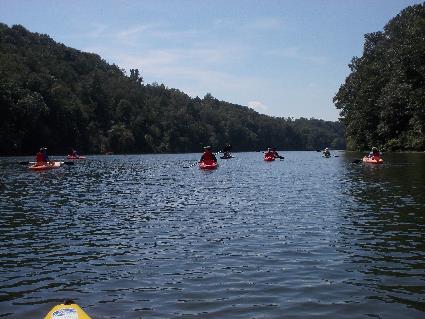 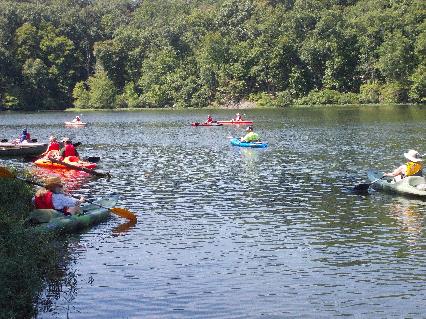 Figure : The group leaving the put in above the Dam               Figure : View of the Reservoir heading up river 	      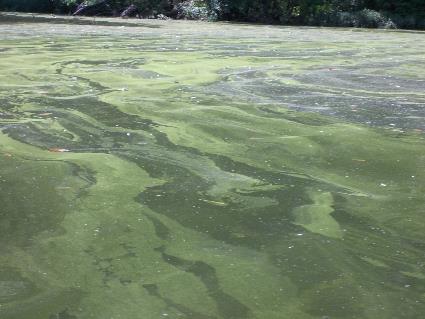 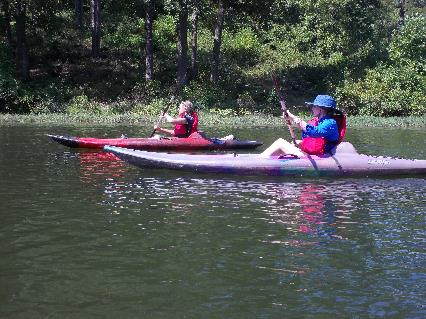 Figure : Couple of paddlers on the trip                                        Figure : Example of some of the algae on the surface 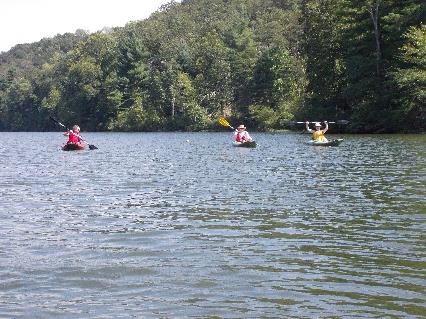 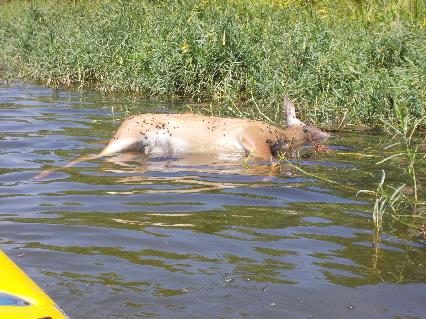 Figure 5: Dead deer found in the water                                           Figure 6: Paddlers having a good time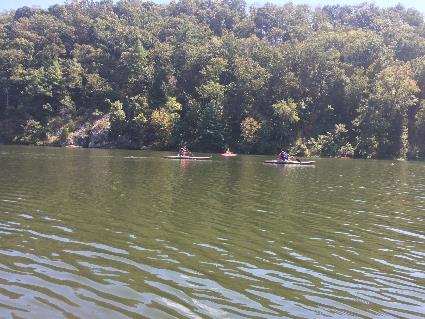 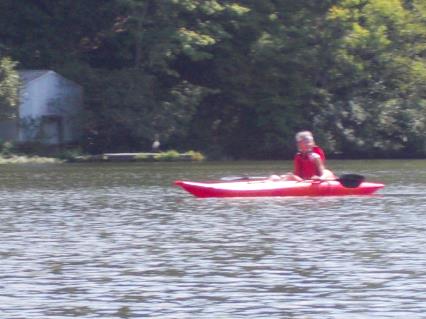 Figure 7: Blue Heron on the dock in the background                  Figure 8: Another photo of the paddlers      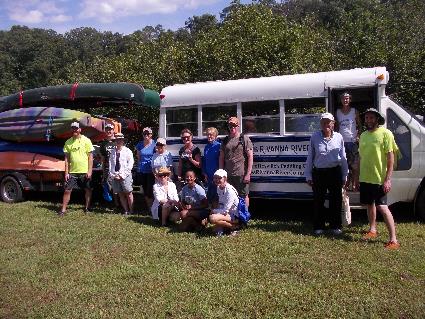 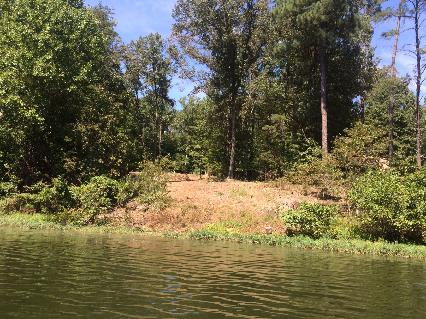 Figure 9: Bank along the Reservoir                                                 Figure 10: Group photo of the paddlersMix of residential and park property surrounds the Reservoir. Turtles, Fish, smaller birds, and 1 Great Blue Heron. Nothing out of the ordinary on the vegetation side of things – everything still looks pretty green and healthy even with the long dry periods we have had recently. We took a group of about 12 people from the Virginia Conservation Network conference, out for a paddle on the Reservoir today. We partnered with Gabe Silver from Rivanna River Company for this event. The UVA Boathouse let us use their dock for our take out location for the boats. We also saw two people fishing at the Woodlands Rd bridge. We removed a few loose plastic bags, cans, and bottles from the Reservoir, but overall there wasn’t much trash found.  Very hot today, but everyone enjoyed the paddle on the Reservoir. There was a mix of folks from Charlottesville and other areas across the state of Virginia, on the paddle with us. The water was not very clear and had a brownish-greenish color to it. There are still a few areas of algae near the Woodlands Rd bridge. We also found a young deer dead in the water just below the bottom edge of the field at the UVA Boathouse property.  2 – Remove the dead deer from the Reservoir